SeminarIO SOBRE PROPIEDAD INTELECTUAL Y CONOCIMIENTOS TRADICIONALESorganizado por
la Organización Mundial de la Propiedad Intelectual (OMPI)Ginebra, 24 y 25 de noviembre de 2016Programa Provisionalpreparado por la Oficina Internacional de la OMPI Jueves 24 de noviembre de 201608:30 – 10:00	Inscripción10:00 – 10:30	Sesión de apertura	Sr. Francis Gurry, director general, Organización Mundial de la Propiedad Intelectual (OMPI)10:30 – 12:30	Mesa redonda 1:  Experiencias regionales, nacionales y comunitarias de relevancia para determinar “los conocimientos tradicionales protegibles” en el plano internacionalModeradora:	Dra. Sharon B. Le Gall, vicedecana (Asuntos del Alumnado), profesora titular, abogada, Facultad de Derecho, University of the West Indies, (Trinidad y Tabago)Oradores:	Sra. Lilyclaire Bellamy, directora ejecutiva, Oficina de Propiedad Intelectual de Jamaica, Ministerio de Industria, Comercio, Agricultura y Pesca (Jamaica)Sr. Andrés Valladolid, presidente, Comisión Nacional Anti Biopiratería, Instituto Nacional de Defensa de la Competencia y de la Protección de la Propiedad Intelectual (INDECOPI) (Perú) Dra. Avanti Perera, fiscal superior del Estado, Fiscalía General (Sri Lanka)Sra. Madina Karmysheva, jefa, Sección de Obtenciones y Conocimientos Tradicionales, Servicio Estatal de Propiedad Intelectual e Innovación del Gobierno de la República de Kirguistán (Kyrgyzpatent) (Kirguistán)Sra. Lucy Mulenkei, miembro del Pueblo Masai (Kenya) / directora ejecutiva de Indigenous Information Network (Kenya) / copresidenta de Indigenous Women’s Biodiversity Network y de African Indigenous Women’s OrganizationRelator:	Sr. Reynald Veillard, consejero, Misión Permanente de Suiza ante la Oficina de las Naciones Unidas y demás organizaciones internacionales con sede en GinebraDebate12:30 – 14:30	Comida del mediodía14:30 – 17:00	Mesa redonda 2:  Perspectivas y experiencias en torno a un “enfoque estratificado” de la protección de los conocimientos tradicionales - Ámbito de la protección y excepciones y limitacionesModerador:	Prof. Daniel Kraus, director, Centre for Intellectual Property and Innovation, Universidad de Neuchâtel, (Suiza)Oradores:	Sra. Soledad de la Torre Bossano, directora nacional de obtenciones vegetales, Instituto Ecuatoriano de la Propiedad Intelectual (Ecuador)Sr. Chidi Oguamanam, profesor, Centre for Law, Technology and Society, Facultad de Derecho, Universidad de Ottawa / coordinador en materia de conocimientos tradicionales, Open African Innovation Research / director de proyectos, Access and Benefit-Sharing Canada (Canadá)Sra. Miranda Risang Ayu Paler, profesora e investigadora de Derecho, Facultad de Derecho, Universidad Padjadjaran (Indonesia)Sra. Ann Marie Chischilly, directora ejecutiva, Institute for Tribal Environmental Professionals, Northern Arizona University, (Estados Unidos de América)Sra. Manisha Desai, asesora general adjunta de patentes, Eli Lilly and Company (Estados Unidos de América)Relator:	Sr. Fayssal Allek, primer secretario, Misión Permanente de la República Argelina Democrática y Popular ante la Oficina de las Naciones Unidas y demás organizaciones internacionales con sede en GinebraDebateViernes 25 de noviembre de 201610:00 – 10:45	Discurso:  ¿Por qué proteger los conocimientos tradicionales en el plano internacional, y cómo?Oradora:	Dra. Marisella Ouma, consultora en Propiedad Intelectual (Kenya)10:45 – 13:00	Mesa redonda 3:  Las medidas complementarias y el Derecho consuetudinario para proteger los conocimientos tradicionales:  Ejemplos y experiencia adquiridaModeradora: 	Dra. Carolyn Deere Birkbeck, investigadora principal, Global Economic Governance Programme, Blavatnik School of Government, Universidad de Oxford (Reino Unido)Oradores:	Dra. Ghazala Javed, científica de grado IV, Cooperación Internacional, Ministerio de Ayurveda, Yoga y Naturopatía, Unani, Siddha y Homeopatía (AYUSH) (India)Sra. Deborah Lashley-Johnson, agregada de Propiedad Intelectual, Misión Permanente de los Estados Unidos ante la Organización Mundial del Comercio (OMC)Sra. Silvia Leticia García Hernández, Registro de la Propiedad Intelectual, Ministerio de Economía (Guatemala)Sra. Catherine Bunyassi Kahuria, fiscal superior del Estado, Sección de Derecho Internacional, Fiscalía General y Departamento de Justicia (Kenya)Sr. Rodrigo de la Cruz, miembro de los Pueblos Kichwa/Kayambi, Ecuador / representante de Call of the Earth – Llamado de la TierraRelatora:	Sra. Usana Berananda, ministra, representante permanente adjunta, Misión Permanente de Tailandia ante la Organización Mundial del Comercio (OMC)Debate13:00 – 15:00	Comida del mediodía15:00 – 17:30	Mesa redonda 4:  Perspectivas y experiencias en torno a otras cuestiones:  Sanciones y recursos, gestión de derechos, duración de la protección, formalidades, medidas transitorias, relación con otros convenios internacionales, trato nacional y cooperación transfronterizaModeradora:	Dra. Marisella OumaOradores: 	Sra. Anna Vuopala, Consejera gubernamental, Departamento de Cultura y Políticas de Arte, División de Políticas de Derecho de Autor y Economía de la Cultura, Ministerio de Educación y Cultura (Finlandia)Dra. Sharon B. Le GallSra. Timaima Vakadewabuka, jurista principal, Fiscalía General (República de Fiji)Sra. Ann Marie ChischillyRelatora:	Sra. Pilar Escobar, consejera, Misión Permanente de México ante la Oficina de las Naciones Unidas y demás organizaciones internacionales con sede en GinebraDebate17:30 – 18:00	Observaciones finalesSr. Minelik Getahun, subdirector general, Sector de Cuestiones Mundiales, OMPI[Fin del documento]SS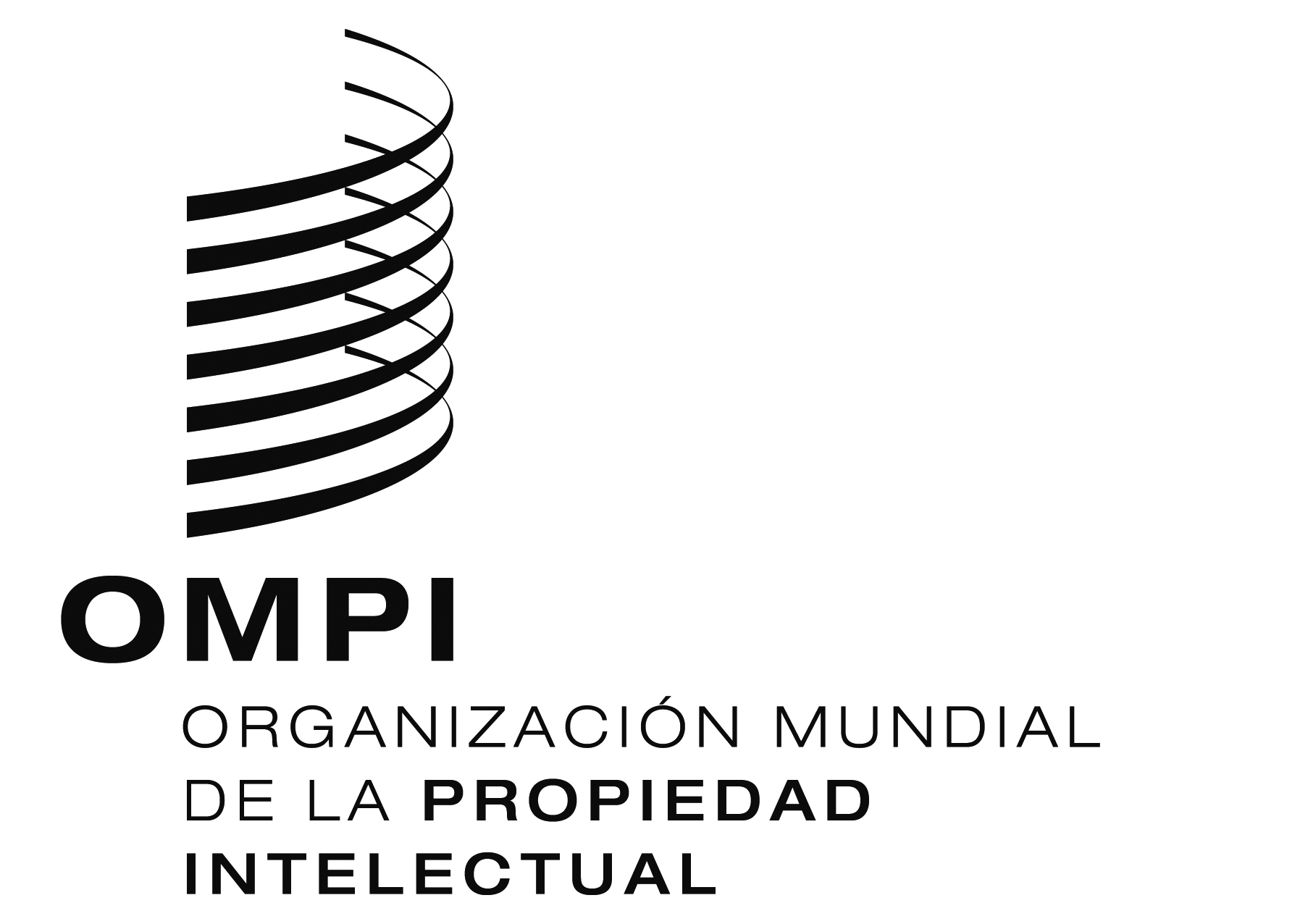 WIPO/IPTK/GE/2/16/INF/1 Prov. 3WIPO/IPTK/GE/2/16/INF/1 Prov. 3ORIGINAL:  InglésORIGINAL:  InglésFEcha:  22 de noviembre de 2016FEcha:  22 de noviembre de 2016